Об утверждении Порядка действий главы Цивильского муниципального округа Чувашской Республики при реализации мероприятий различных уровней террористической опасности и Плана дополнительных мер, реализуемых при установлении на территории Цивильского муниципального округа Чувашской Республики соответствующих уровней террористической опасностиВо исполнение пункта 9.2 протокола совместного заседания Национального антитеррористического комитета и Федерального оперативного штаба от 13 декабря 2016 г., в целях реализации положений Указа Президента Российской Федерации от 14 июня 2012 г. № 851 «О порядке установления уровней террористической опасности, предусматривающих принятие дополнительных мер по обеспечению безопасности личности, общества и государства», администрация Цивильского муниципального округа Чувашской РеспубликиПОСТАНОВЛЯЕТ:1. Утвердить: - Порядок действий главы Цивильского муниципального округа Чувашской Республики при реализации мероприятий различных уровней террористической опасности, согласно приложению № 1;- План дополнительных мер, реализуемых при установлении на территории Цивильского муниципального округа Чувашской Республики соответствующих уровней террористической опасности, согласно приложению № 2.2. Признать утратившим силу постановление администрации Цивильского района Чувашской Республики от 28 июня 2017 г. № 389 «Об утверждении Порядка действий главы администрации Цивильского района при реализации мероприятий различных уровней террористической опасности и Плана дополнительных мер, реализуемых при установлении на территории Цивильского района соответствующих уровней террористической опасности».3. Контроль за исполнением настоящего постановления оставляю за собой.4. Настоящее постановление вступает в силу после его официального опубликования (обнародования).Глава Цивильского муниципального округа							                    А.В. ИвановПриложение № 1к постановлению администрацииЦивильского муниципального округаот  06.12.2023г. № 1708ПОРЯДОК
действий главы Цивильского муниципального округа Чувашской Республики при реализации мероприятий различных уровней террористической опасности1. Действия главы Цивильского муниципального округа Чувашской Республики, председателя антитеррористической комиссии в условиях повседневной деятельности:- совместно с правоохранительными органами регулярно изучает и анализирует информацию о состоянии общественной и социально-экономической обстановки, складывающейся на территории Цивильского муниципального округа, развитие которой может оказать негативное влияние на уровень антитеррористической защищенности, вырабатывает необходимые предложения по устранению причин и условий, способствующих проявлению таких процессов, и докладывает о них председателю антитеррористической комиссии в Чувашской Республике;- участвует в реализации на территории Цивильского муниципального округа государственной политики в области противодействия терроризму, а также в подготовке предложений в антитеррористическую комиссию в Чувашской Республике по совершенствованию регионального законодательства по вопросам профилактики терроризма;- совместно с руководителем оперативной группы в Цивильском муниципальном округе участвует в разработке плана первоочередных мер по пресечению террористического акта на территории Цивильского муниципального округа;  - организует подготовку предложений по привлечению и практическому применению сил и средств муниципального звена территориальной подсистемы РСЧС в ликвидационных мероприятиях, производит расчет сил и средств Цивильского муниципального округа и их подготовку для выполнения задач по эвакуации, медицинскому и тыловому обеспечению, организации связи и аварийно-спасательным работам; - организует и осуществляет поддержание готовности сил и средств муниципального звена территориальной подсистемы РСЧС, выделенных в состав сил и средств, осуществляющих первоочередные мероприятия по предотвращению акта терроризма, к решению возложенных на них задач;- участвует в организации мероприятий, проводимых руководителем оперативной группы, заседаниях оперативной группы, совместных тренировках и учениях по отработке вопросов управления и практического применения сил и средств, выделяемых в распоряжение группы;- разрабатывает меры по профилактике терроризма, устранению причин и условий, способствующих его проявлению, обеспечению защищенности объектов от возможных террористических посягательств, а также по минимизации и ликвидации последствий террористических актов, осуществляет контроль за реализацией этих мер;- обеспечивает взаимодействие с правоохранительными органами, антитеррористической комиссией в Чувашской Республике, исполнительными органами государственной власти Чувашской Республики, общественными объединениями и организациями.2. Действия главы Цивильского муниципального округа Чувашской Республики, председателя антитеррористической комиссии при наличии требующей подтверждения информации о реальной возможности совершения террористического акта и установлении уровня террористической опасности повышенного («синего»):- совместно с руководителями правоохранительных органов изучает поступившую информацию и организует своевременное информирование населения о том, как вести себя в условиях угрозы совершения террористического акта;- организует проведение дополнительных инструктажей персонала и подразделений потенциальных объектов террористических посягательств, осуществляющих функции по локализации кризисных ситуаций, с привлечением в зависимости от полученной информации специалистов в соответствующей области;- организует проведение проверок и осмотров объектов инфраструктуры, теплопроводов, газопроводов, газораспределительных станций энергетических систем в целях выявления возможных мест закладки взрывных устройств;- в целях своевременного информирования населения о возможной угрозе террористического акта разместить на сайте администрации Цивильского муниципального округа в разделах «Новости» и «Важно, актуально» раздела «Профилактика терроризма», а также в газете «Цивильский вестник» информацию о введенном Повышенном («синем») уровне террористической опасности и рекомендуемых действий для населения:1) При нахождении на улице, в местах массового пребывания людей, общественном транспорте обращать внимание на:- внешний вид окружающих (одежда не соответствует времени года либо создается впечатление, что под ней находится какой-то посторонний предмет);- странности в поведении окружающих (проявление нервозности, напряженного состояния, постоянное оглядывание по сторонам, неразборчивое бормотание, попытки избежать встречи с сотрудниками правоохранительных органов);- брошенные автомобили, подозрительные предметы (мешки, сумки, рюкзаки, чемоданы, пакеты, из которых могут быть видны электрические провода, электрические приборы и т.п.).2) Обо всех подозрительных ситуациях незамедлительно сообщать сотрудникам правоохранительных органов.3) Оказывать содействие правоохранительным органам.4) Относиться с пониманием и терпением к повышенному вниманию правоохранительных органов.5) Не принимать от незнакомых людей свертки, коробки, сумки, рюкзаки, чемоданы и другие сомнительные предметы даже на временное хранение, а также для транспортировки. При обнаружении подозрительных предметов не приближаться к ним, не трогать, не вскрывать и не передвигать.6) Разъяснить в семье пожилым людям и детям, что любой предмет, найденный на улице или в подъезде, может представлять опасность для их жизни.7) Быть в курсе происходящих событий (следить за новостями по телевидению, радио, сети «Интернет»).3. Действия главы Цивильского муниципального округа Чувашской Республики, председателя антитеррористической комиссии при наличии подтвержденной информации о реальной возможности совершения террористического акта и установлении уровня террористической опасности высокого («желтого»), наряду с мерами, осуществляемыми при установлении «синего» уровня террористической опасности: - проводит уточнение расчетов, имеющихся в Цивильском муниципальном округе, сил и средств, предназначенных для ликвидации последствий террористических актов, а также технических средств и специального оборудования для проведения спасательных работ;- организует проведение дополнительных тренировок по практическому применению сил и средств, привлекаемых в случае возникновения угрозы террористического акта;- совместно с руководителями потенциальных объектов террористических посягательств, осуществляющих функции по локализации кризисных ситуаций, организует проверку готовности персонала и подразделений этих объектов и отработку их возможных действий по пресечению террористического акта и спасению людей;- совместно с руководителями правоохранительных органов, при введении правового режима контртеррористической операции, определяет места, пригодные для временного размещения людей в случае их эвакуации, а также источники обеспечения их питанием и одеждой;- обеспечивает перевод соответствующих медицинских организаций в режим повышенной готовности;- проводит оценку возможностей медицинских организаций по оказанию медицинской помощи в неотложной или экстренной форме, а также по организации медицинской эвакуации лиц, которым в результате террористического акта может быть причинен физический вред;- проводит иные мероприятия, направленные на создание необходимых условий для работы оперативного штаба, развертывания подразделений группировки сил и средств, подготовки и проведения контртеррористической операции;- в целях своевременного информирования населения о возможной угрозе террористического акта разместить на сайте администрации Цивильского муниципального округа в разделах «Новости» и «Важно, актуально» раздела «Профилактика терроризма», а также в газете «Цивильский вестник» информация о введенном Высоком («желтом») уровне террористической опасности и рекомендуемых действиях населения в дополнение к действиям, осуществляемым при установлении «синего» уровня террористической опасности:1) Воздержаться, по возможности, от посещения мест массового пребывания людей;2) При нахождении на улице (в общественном транспорте) иметь при себе документы, удостоверяющие личность. Предоставлять их для проверки по первому требованию сотрудников правоохранительных органов;3) При нахождении в общественных зданиях (торговых центрах, вокзалах, аэропортах и т.п.) обращать внимание на расположение запасных выходов и указателей путей эвакуации при пожаре;4) Обращать внимание на появление незнакомых людей и автомобилей на прилегающих к жилым домам территориях;5) Воздержаться от передвижения с крупногабаритными сумками, рюкзаками, чемоданами;6) Обсудить в семье план действий в случае возникновения чрезвычайной ситуации:- определить место, где вы сможете встретиться с членами вашей семьи в экстренной ситуации;- удостовериться, что у всех членов семьи есть номера телефонов других членов семьи, родственников и экстренных служб.4. Действия главы Цивильского муниципального округа Чувашской Республики, председателя антитеррористической комиссии при наличии информации о совершенном террористическом акте либо о совершении действий, создающих непосредственную угрозу террористического акта и установлении уровня террористической опасности критического («красного»), наряду с мерами, осуществляемыми при установлении «синего» и «желтого» уровня террористической опасности:- уясняет характер совершаемого (совершенного) террористического акта и объявляет через единую дежурную диспетчерскую службу Цивильского муниципального округа совместный сбор членов антитеррористической комиссии и комиссии по предупреждению и ликвидации чрезвычайных ситуаций и обеспечению пожарной безопасности Цивильского муниципального округа;- лично организует взаимодействие с руководителем оперативной группы в Цивильском муниципальном округе, совместно с ним определяет место размещения оперативной группы по проведению первоочередных мер по пресечению террористического акта, представителей иных организаций и служб, задействованных в проведении первоочередных мер;- реализует в кратчайшие сроки комплекс мероприятий по организации взаимодействия с руководством подразделений территориальных органов федеральных органов исполнительной власти, руководителями исполнительных органов государственной власти Чувашской Республики;- переводит сотрудников аппарата антитеррористической комиссии Цивильского муниципального округа Чувашской Республики, участвующих в оказании содействия в обеспечении первоочередных мероприятий по пресечению террористического акта, на усиленный режим работы;- организует мониторинг поступающей информации для принятия обоснованных предложений и последующих решений в соответствии с полномочиями главы Цивильского муниципального округа Чувашской Республики;- проводит совместное внеочередное заседание антитеррористической комиссии Цивильского муниципального округа и комиссии по предупреждению и ликвидации чрезвычайных ситуаций и обеспечению пожарной безопасности с приглашением руководителей организаций, участвующих в оказании содействия по обеспечению операции по пресечению террористического акта, с постановкой задач; - в соответствии с полномочиями и имеющимися силами и средствами организаций и предприятий Цивильского муниципального округа Чувашской Республики принимает меры, необходимые для проведения эвакуации населения из зоны, прилегающей к месту совершения террористического акта, оказания срочной медицинской помощи и возможных аварийно-восстановительных работ на системах жизнеобеспечения объектов. Организует доставку питьевой воды (в случае ограничения функционирования систем водоснабжения);- организует сбор информации о последствиях террористического акта (наличии жертв, повреждениях инфраструктуры и т.п.) на территории Цивильского муниципального округа;- определяет комплекс первоочередных мер, в части, касающихся администрации Цивильского муниципального округа Чувашской Республики, в том числе и по обеспечению безопасности населения, находящегося или проживающего в месте совершения террористического акта, согласует с руководителем оперативной группы в Цивильском муниципальном округе Чувашской Республики варианты их эвакуации;- уточняет расчет сил и средств для выполнения первоочередных мер, отдает необходимые распоряжения об их направлении в указанные районы сосредоточения;- готовит расчеты и предложения руководителю оперативной группы по задачам и порядку применения сил и средств, привлекаемых к подготовке и проведению мероприятий защиты населения и ликвидации последствий террористического акта;- участвует в материально-техническом обеспечении действий муниципальных сил при осуществлении первоочередных мер по пресечению акта терроризма;- во взаимодействии с органами внутренних дел принимает меры по усилению охраны объектов органов государственной власти и местного самоуправления, связи, транспорта, промышленности и жизнеобеспечения Цивильского муниципального округа Чувашской Республики;- содействует в развертывании пунктов оказания первой медицинской помощи пострадавшим и возможным жертвам силами учреждений скорой медицинской помощи, службы медицины катастроф муниципального образования (при наличии);- определяет порядок выполнения заявок (согласованных с руководителем оперативной группы в Цивильском муниципальном округе) взаимодействующих органов, привлекаемых к первоочередным мер, по их материально-техническому обеспечению;- организует проведение мероприятий по оповещению и информированию населения Цивильского муниципального округа Чувашской Республики, а также по организации эвакуации людей и материальных ценностей из зоны совершения террористического акта;- предоставляет руководителю оперативной группы в Цивильском муниципальном округе Чувашской Республики имеющуюся информацию об изменениях в положении и состоянии подчиненных сил и средств, выделенных для выполнения совместных задач;- в рамках своей компетенции организует выполнение иных мероприятий, направленных на создание необходимых условий для реализации первоочередных мер по пресечению актов терроризма;- в целях своевременного информирования населения о возможной угрозе террористического акта разместить на сайте администрации Цивильского муниципального округа в разделах «Новости» и «Важно, актуально» раздела «Профилактика терроризма», а также в газете «Цивильский вестник» информацию о введенном Критическом («красном») уровне террористической опасности и рекомендуемых действиях населения в дополнение к действиям, осуществляемым при установлении «синего» и «желтого» уровней террористической опасности:1) Организовать дежурство жильцов вашего дома, которые будут регулярно обходить здание, подъезды, обращая особое внимание на появление незнакомых лиц и автомобилей, разгрузку ящиков и мешков;2) Отказаться от посещения мест массового пребывания людей, отложить поездки по территории, на которой установлен уровень террористической опасности, ограничить время пребывания детей на улице;3) Подготовиться к возможной эвакуации:- подготовить набор предметов первой необходимости, деньги и документы;- подготовить запас медицинских средств, необходимых для оказания первой медицинской помощи;- заготовить трехдневный запас воды и предметов питания для членов семьи.4) Оказавших вблизи или в месте проведения террористического акта, следует как можно скорее покинуть его без паники, избегать проявлений любопытства, при выходе из эпицентра постараться помочь пострадавшим покинуть опасную зону, не подбирать предметы и вещи, не проводить видео и фотосъемку;5) Держать постоянно включенным телевизор, радиоприемник или радиоточку;6) Не допускать распространения непроверенной информации о совершении действий, создающих непосредственную угрозу террористического акта.5. Действия главы Цивильского муниципального округа Чувашской Республики, председателя антитеррористической комиссии при проведении контртеррористической операции (далее - КТО).КТО проводится для пресечения террористического акта, если его пресечение иными силами или способами невозможно.Решение о введении правового режима контртеррористической операции (включая определение территории (перечня объектов), в пределах которой (на которых) такой режим вводится, и перечня применяемых мер и временных ограничений) и решение об отмене правового режима контртеррористической операции подлежат незамедлительному обнародованию.Глава Цивильского муниципального округа Чувашской Республики, председатель антитеррористической комиссии в рамках своей компетенции принимает участие и оказывает содействие в:- эвакуации всех посторонних лиц и отбуксировке транспортных средств с территории (объектов), в пределах которой (на которых) проводится КТО, и размещении их в безопасных местах во взаимодействии с сотрудниками органов Федеральной службы безопасности Российской Федерации, органов внутренних дел Российской Федерации и подразделений МЧС России;- обеспечении технической поддержки сотрудников подразделений связи группировки сил и средств;- обеспечении оперативного штаба картами (схемами) объекта и прилегающей территории, схемами коммуникаций, силовых, газовых, водопроводно-канализационных сетей и отопительной системы, всех тоннелей, подземных переходов и подробным планом БТИ с экспликацией помещений объекта захвата;- во взаимодействии с сотрудниками подразделений материально-технического обеспечения группировки сил и средств обеспечении снабжения участников КТО необходимым материально-техническим имуществом, горюче-смазочными материалами, питанием, транспортными средствами, специальной техникой и другими техническими средствами;- развертывании и оборудовании пунктов питания, оказания медицинской и психологической помощи, фильтрационных пунктов и др.;- мобилизации медицинского персонала медицинских учреждений, находящихся на территории Цивильского муниципального округа Чувашской Республики, для оказания первой неотложной медицинской и психологической помощи лицам, пострадавшим в результате совершения террористического акта и в ходе проведения КТО.6. Действия главы Цивильского муниципального округа Чувашской Республики, председателя антитеррористической комиссии после отмены правового режима КТО.После завершения активных действий сил и средств группировки оперативного штаба в Чувашской Республике, в соответствии с решением оперативного штаба в Чувашской Республике глава Цивильского муниципального округа Чувашской Республики принимает участие в минимизации и (или) ликвидации последствий террористического акта:- во взаимодействии с сотрудниками МЧС обеспечивает выполнение подчиненными структурами работ по тушению возникших очагов возгорания, разборке завалов, проведении спасательных мероприятий по оказанию помощи лицам, пострадавшим в результате совершенного террористического акта и проведенных боевых мероприятий;- осуществляет управление действиями подчиненных структур при эвакуации пострадавших и раненых, а также действиями сил и средств при ликвидации последствий террористического акта;- организует подготовку предложений о возмещении вреда и ущерба пострадавшим, раненым, семьям погибших, а также материального ущерба объектам на территории Цивильского муниципального округа Чувашской Республики;- оказывает необходимую помощь в проведении следственных действий на месте совершения террористического акта.Проведение дальнейших мероприятий по ликвидации последствий террористического акта и нормализации социально-экономической обстановки в районе его совершения главой Цивильского муниципального округа осуществляется в рамках деятельности антитеррористической комиссии.Секретарь АТК Цивильскогомуниципального округаЧувашской Республики                                                                                              (муниципальное образование)                                                               (подпись)                                                                             (и.о. фамилия)Приложение № 2к постановлению администрацииЦивильского муниципального округаот  06.12.2023г. № 1708ПЛАН
дополнительных мер, реализуемых при установлении на территории Цивильского муниципального округа Чувашской Республики соответствующих уровней террористической опасности* Мероприятия, указанные в Плане, реализуются по согласованию с исполнителямиСекретарь АТК Цивильскогомуниципального округаЧувашской Республики                                                                                              (муниципальное образование)                                                               (подпись)                                                                             (и.о. фамилия)ЧĂВАШ РЕСПУБЛИКИ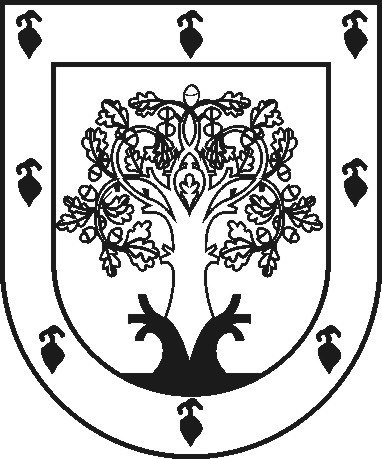 ЧУВАШСКАЯ РЕСПУБЛИКАÇĚРПӲМУНИЦИПАЛЛĂ ОКРУГĔНАДМИНИСТРАЦИЙĚЙЫШĂНУ2023ç. раштав уйӑхĕн 25-мӗшӗ № 1708Çěрпÿ хулиАДМИНИСТРАЦИЯ ЦИВИЛЬСКОГО МУНИЦИПАЛЬНОГО ОКРУГАПОСТАНОВЛЕНИЕ06 декабря 2023г. № 1708город ЦивильскУровень террористической опасности и его критерииПроводимые мероприятияОрганы власти, ответственные за проведение мероприятийПримечание1234Повышенный («синий»)Наличие требующей подтверждения информации о реальной возможности совершения террористического акта1. Дополнительный инструктаж нарядов полиции, а также персонала и подразделений, обеспечивающих безопасность и ликвидацию последствий чрезвычайных ситуаций на потенциальных объектах террористических посягательствМО МВД РФ «Цивильский»*;Администрация Цивильскогомуниципального округа;Начальники территориальных отделов Управления по благоустройству и развитию территорий администрации Цивильского муниципального округа;Администрации объектов возможных террористических посягательств*;40 ПСЧ 9 ПСО ФПС ГПС ГУ МЧС России по Чувашской Республике – Чувашии*;ОНД и ПР по Цивильскому муниципальному округу УНД и ПР Главного управления МЧС России по Чувашской Республике - Чувашии*  Повышенный («синий»)Наличие требующей подтверждения информации о реальной возможности совершения террористического акта2. Выставление в местах и на объектах с массовым пребыванием людей усиленных патрулей с привлечением специалистов кинологической службыМО МВД РФ «Цивильский»*Повышенный («синий»)Наличие требующей подтверждения информации о реальной возможности совершения террористического акта3. Проведение проверок объектов инфраструктуры, теплопроводов, газопроводов, газораспределительных станций, энергетических систем в целях выявления возможных мест закладки взрывных устройствМО МВД РФ «Цивильский»*;40 ПСЧ 9 ПСО ФПС ГПС ГУ МЧС России по Чувашской Республике – Чувашии*;Администрация Цивильского муниципального округа;Начальники территориальных отделов Управления по благоустройству и развитию территорий администрации Цивильского муниципального округа;Администрации объектов возможных террористических посягательств*;Повышенный («синий»)Наличие требующей подтверждения информации о реальной возможности совершения террористического акта4. Проведение инженерно-технической разведки основных маршрутов передвижения участников публичных и массовых мероприятий, обследование потенциальных объектов террористических посягательств и мест массового пребывания граждан в целях обнаружения и обезвреживания взрывных устройствМО МВД РФ «Цивильский»*;Администрация Цивильского муниципального округа*;Начальники территориальных отделов Управления по благоустройству и развитию территорий администрации Цивильского муниципального округа;Администрации объектов возможных террористических посягательств*.Повышенный («синий»)Наличие требующей подтверждения информации о реальной возможности совершения террористического акта5. В целях своевременного информирования населения о возможной угрозе террористического акта разместить на сайте администрации Цивильского муниципального округа в разделах «Новости» и «Важно, актуально», раздела «Профилактика терроризма», а также в газете «Цивильский вестник»  информацию о введенном Повышенном («синем») уровне террористической опасности и рекомендуемых действиях для населения:1. При нахождении на улице, в местах массового пребывания людей, общественном транспорте обращать внимание на:- внешний вид окружающих (одежда не соответствует времени года либо создается впечатление, что под ней находится какой-то посторонний предмет);- странности в поведении окружающих (проявление нервозности, напряженного состояния, постоянное оглядывание по сторонам, неразборчивое бормотание, попытки избежать встречи с сотрудниками правоохранительных органов);- брошенные автомобили, подозрительные предметы (мешки, сумки, рюкзаки, чемоданы, пакеты, из которых могут быть видны электрические провода, электрические приборы и т.п.).2. Обо всех подозрительных ситуациях незамедлительно сообщать сотрудникам правоохранительных органов.3. Оказывать содействие правоохранительным органам.4. Относиться с пониманием и терпением к повышенному вниманию правоохранительных органов.5. Не принимать от незнакомых людей свертки, коробки, сумки, рюкзаки, чемоданы и другие сомнительные предметы даже на временное хранение, а также для транспортировки. При обнаружении подозрительных предметов не приближаться к ним, не трогать, не вскрывать и не передвигать.6. Разъяснить в семье пожилым людям и детям, что любой предмет, найденный на улице или в подъезде, может представлять опасность для их жизни.Быть в курсе происходящих событий (следить за новостями по телевидению, радио, сети "Интернет").Отдел организационно-контрольной и кадровой работы администрации Цивильского муниципального округа, Управление по благоустройству и развитию территорий администрации Цивильского муниципального округа; Редакция газеты «Цивильский вестник»Высокий («желтый»)Наряду с мерами, осуществляемыми при установлении "синего" уровня террористической опасности1. Реализация внеплановых мер по организации розыска на всех видах транспорта, а также на наиболее вероятных объектах террористических посягательств лиц, причастных к подготовке и совершению террористических актовОтдел УФСБ России по Чувашской Республике*;МО МВД РФ «Цивильский»*Высокий («желтый»)Наряду с мерами, осуществляемыми при установлении "синего" уровня террористической опасности2. Усиление контроля за соблюдением гражданами РФ режима регистрации и снятия с регистрации по месту пребывания и месту жительства в пределах территории с установленным уровнем террористической опасности, а также соблюдения иностранными гражданами и лицами без гражданства порядка и правил временного пребывания на территории РФ и Чувашской РеспубликиМО МВД РФ «Цивильский»*Высокий («желтый»)Наряду с мерами, осуществляемыми при установлении "синего" уровня террористической опасности3. Уточнение расчётов сил и средств, предназначенных для ликвидации последствий террористических актов, а также технических средств и специального оборудования для осуществления спасательных работ40 ПСЧ 9 ПСО ФПС ГПС ГУ МЧС России по Чувашской Республике – Чувашии*;ОНД и ПР по Цивильскому муниципальному округу УНД и ПР Главного управления МЧС России по Чувашской Республике - Чувашии*; Сектор ГО ЧС, мобилизации и специальных программ администрации Цивильского муниципального округаВысокий («желтый»)Наряду с мерами, осуществляемыми при установлении "синего" уровня террористической опасности4. Проведение дополнительных тренировок по практическому применению сил и средств, привлекаемых в случае возникновения угрозы терактаОперативная группа в Цивильском муниципальном округеВысокий («желтый»)Наряду с мерами, осуществляемыми при установлении "синего" уровня террористической опасности5. Проверка готовности персонала и подразделений безопасности потенциальных объектов террористических посягательств и отработка их возможных действий по пресечению теракта и спасению людейАдминистрация Цивильского муниципального округа;Начальники территориальных отделов Управления по благоустройству и развитию территорий администрации Цивильского муниципального округа;Администрации объектов возможных террористических посягательств*Высокий («желтый»)Наряду с мерами, осуществляемыми при установлении "синего" уровня террористической опасности6. Определение мест, пригодных для временного размещения людей, удалённых из района проведения контртеррористической операции, а также источников обеспечения их питанием и одеждойСектор ГО ЧС, мобилизации и специальных программ администрации Цивильского муниципального округа;40 ПСЧ 9 ПСО ФПС ГПС ГУ МЧС России по Чувашской Республике – Чувашии*;ОНД и ПР по Цивильскому муниципальному округу УНД и ПР Главного управления МЧС России по Чувашской Республике - Чувашии*Высокий («желтый»)Наряду с мерами, осуществляемыми при установлении "синего" уровня террористической опасности7. Перевод соответствующих медицинских организаций в режим повышенной готовностиБУ «Цивильская центральная районная больница" Минздрава Чувашии*Высокий («желтый»)Наряду с мерами, осуществляемыми при установлении "синего" уровня террористической опасности8. Оценка возможностей медицинских организаций по оказанию экстренной медицинской помощи, а также по организации медицинской эвакуации лиц, которым в результате теракта может быть причинен физический вредБУ «Цивильская центральная районная больница" Минздрава Чувашии*Высокий («желтый»)Наряду с мерами, осуществляемыми при установлении "синего" уровня террористической опасности9. В целях своевременного информирования населения о возможной угрозе террористического акта разместить на сайте администрации Цивильского муниципального округа в разделах «Новости» и «Важно, актуально» раздела «Профилактика терроризма», а также в газете «Цивильский вестник» информация о введенном Высоком («желтом») уровне террористической опасности и рекомендуемых действиях населения в дополнение к действиям, осуществляемым при установлении «синего» уровня террористической опасности1. Воздержаться, по возможности, от посещения мест массового пребывания людей.2. При нахождении на улице (в общественном транспорте) иметь при себе документы, удостоверяющие личность. Предоставлять их для проверки по первому требованию сотрудников правоохранительных органов.3. При нахождении в общественных зданиях (торговых центрах, вокзалах, аэропортах и т.п.) обращать внимание на расположение запасных выходов и указателей путей эвакуации при пожаре.4. Обращать внимание на появление незнакомых людей и автомобилей на прилегающих к жилым домам территориях.5. Воздержаться от передвижения с крупногабаритными сумками, рюкзаками, чемоданами.6. Обсудить в семье план действий в случае возникновения чрезвычайной ситуации:- определить место, где вы сможете встретиться с членами вашей семьи в экстренной ситуации;- удостовериться, что у всех членов семьи есть номера телефонов других членов семьи, родственников и экстренных службОтдел организационно-контрольной и кадровой работы администрации Цивильского муниципального округа, Управление по благоустройству и развитию территорий администрации Цивильского муниципального округа; Редакция газеты «Цивильский вестник»Критический («красный»)Наряду с мерами, осуществляемыми при установлении «синего» и «желтого» уровня террористической опасностиПриведение в состояние готовности группировки сил и средств, созданной для проведения первоочередных мероприятийОперативная группа в Цивильском муниципальном округеКритический («красный»)Наряду с мерами, осуществляемыми при установлении «синего» и «желтого» уровня террористической опасности2. Перевод соответствующих медицинских организаций в режим чрезвычайной ситуацииБУ «Цивильская центральная районная больница" Минздрава Чувашии*Критический («красный»)Наряду с мерами, осуществляемыми при установлении «синего» и «желтого» уровня террористической опасности3. Усиление охраны наиболее вероятных объектов террористических посягательствМО МВД РФ «Цивильский»*;Администрация Цивильского муниципального округа*;Начальники территориальных отделов Управления по благоустройству и развитию территорий администрации Цивильского муниципального округа;Администрации объектов возможных террористических посягательств*.Критический («красный»)Наряду с мерами, осуществляемыми при установлении «синего» и «желтого» уровня террористической опасности4. Создание пунктов временного размещения людей, удаленных из района проведения контртеррористической операции, обеспечение их питанием и одеждойСектор ГО ЧС, мобилизации и специальных программ администрации Цивильского муниципального округа;40 ПСЧ 9 ПСО ФПС ГПС ГУ МЧС России по Чувашской Республике – Чувашии*;ОНД и ПР по Цивильскому муниципальному округу УНД и ПР Главного управления МЧС России по Чувашской Республике - Чувашии*Критический («красный»)Наряду с мерами, осуществляемыми при установлении «синего» и «желтого» уровня террористической опасности5. Принятие неотложных мер по спасению людей, охране имущества, оставшегося без присмотра, содействие бесперебойной работе спасательных службМО МВД РФ «Цивильский»*;Сектор ГО ЧС, мобилизации и специальных программ администрации Цивильского муниципального округа;40 ПСЧ 9 ПСО ФПС ГПС ГУ МЧС России по Чувашской Республике – Чувашии*;ОНД и ПР по Цивильскому муниципальному округу УНД и ПР Главного управления МЧС России по Чувашской Республике - Чувашии*Критический («красный»)Наряду с мерами, осуществляемыми при установлении «синего» и «желтого» уровня террористической опасности6. Приведение в состояние готовности: транспортных средств к эвакуации людей, медицинских организаций к приему пострадавших и оказанию им медицинской помощи, центров экстренной психологической помощи к работе с пострадавшими и их родственникамиСектор ГО ЧС, мобилизации и специальных программ администрации Цивильского муниципального округа;40 ПСЧ 9 ПСО ФПС ГПС ГУ МЧС России по Чувашской Республике – Чувашии*;ОНД и ПР по Цивильскому муниципальному округу УНД и ПР Главного управления МЧС России по Чувашской Республике - Чувашии*;БУ «Цивильская центральная районная больница» Минздрава Чувашии*Критический («красный»)Наряду с мерами, осуществляемыми при установлении «синего» и «желтого» уровня террористической опасности7. В целях своевременного информирования населения о возможной угрозе террористического акта разместить на сайте администрации Цивильского муниципального округа в разделах «Новости» и «Важно, актуально» раздела «Профилактика терроризма», а также в газете «Цивильский вестник»  информацию о введенном Критическом («красном») уровне террористической опасности и рекомендуемых действиях населения в дополнение к действиям, осуществляемым при установлении "синего" и «желтого» уровней террористической опасности:1. Организовать дежурство жильцов вашего дома, которые будут регулярно обходить здание, подъезды, обращая особое внимание на появление незнакомых лиц и автомобилей, разгрузку ящиков и мешков.2. Отказаться от посещения мест массового пребывания людей, отложить поездки по территории, на которой установлен уровень террористической опасности, ограничить время пребывания детей на улице.3. Подготовиться к возможной эвакуации:- подготовить набор предметов первой необходимости, деньги и документы;- подготовить запас медицинских средств, необходимых для оказания первой медицинской помощи;- заготовить трехдневный запас воды и предметов питания для членов семьи.4. Оказавших вблизи или в месте проведения террористического акта, следует как можно скорее покинуть его без паники, избегать проявлений любопытства, при выходе из эпицентра постараться помочь пострадавшим покинуть опасную зону, не подбирать предметы и вещи, не проводить видео и фотосъемку.5. Держать постоянно включенным телевизор, радиоприемник или радиоточку.6. Не допускать распространения непроверенной информации о совершении действий, создающих непосредственную угрозу террористического акта.Отдел организационно-контрольной и кадровой работы администрации Цивильского муниципального округа, Управление по благоустройству и развитию территорий администрации Цивильского муниципального округа; Редакция газеты «Цивильский вестник»